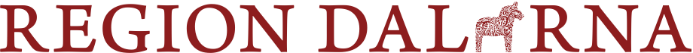 Dagordning RUG missbruk/beroende 2018-12-17Tid: 17 december kl. 12.30-15.45, Lunch 11.30 – 12.30 Plats:  	Region Dalarna, Falurummet, Lunchen serveras i ManegenMinnesanteckningar 2018-12-17:Närvarande: Sten Eriksson, Region Dalarna, Helen Hanno Enochsson, Region Dalarna, Mats Carlsson, Landstinget, Susanna Berglund, Landstinget, Therese Olson, Region Dalarna, Eva Jondelius, Säter, Marie Edbom, Mora, Åsa Johansson, Falun, Helen Solarf, Leksand, Jonas Hopfgarten, Landstinget (vice ordförande och ordförande för mötet), Ulrika Andersson, Länsstyrelsen, Magnus Sjöden, Polisen, Ulf Kassfeldt, Högskolan, from. 12.50.Frånvarande: Ewa Kjell, Borlänge, Veronica Ower, Malung-Sälen, Linn Leksell, Smedjebacken, Carin Frelin, Landstinget.Innan sammanträdet bjöds det på gemensam lunch i Manegen.Fastställande av dagordningGodkännesFöregående minnesanteckningGodkännes läggs till handlingarnaInformation från implementeringsdagen 7/12 Sten informerar från dagen. En dag som behöver följas upp hur implementeringsarbetet fortlöper ute i länetViktor M finns tillgänglig from mars att hjälpa till ute i kommunerna med arbetet kring spelberoende.Stödmaterial i form av PP-bilder bifogas.Information från Länschefsnätverket bl.a. slutrapport ung/unga vuxna och uppdrag att upprätta en flödesanalys. Helena informerar om dragning för chefsnätverket 14/12 och beslutet att arbetsgruppen ska fortsätta sitt arbete med punkterna i förslag till beslut.Allt pekar på att det blir en överenskommelse om Psykisk hälsa även 2019 (de sk. ”priopengarna”). Slutligt besked kommer 21/12.Kommunerna i chefsnätverket godkände ett förslag på finansiering av en kommunal samordnare för Psykisk hälsa under 2019, förutsatt att det blir ett positivt beslut om kommunala medel i överenskommelsen. Landstinget för en diskussion om en samordnare för ”Landstingssidan” på 50 %. Dessa två personer ska samverka. Självskadeprojektet ska också fortsätta på något sätt.Beslut arbetsgrupp flödesanalysSten Eriksson, Region Dalarna, sammankallande/processledare, Susanna Berglund, Lt, Mats Carlsson, Lt, Jonas Hopfgarten, Lt, Sara Albenius Öhrn, Borlänge, Magdalena Dejke Rantanen, Falun Ann-Marie Mohlin, Säter Marie Edbom, MoraLäget TN-platser Helena informerar om avtalet som nu i sort sett påskrivet av samtliga kommuner.Sören tittar överförande av pengarna från projektet till TN-platser.Mats uppger att starten 1/2 2019 beror lite på ombyggnad och rekrytering. Mora och Avesta igång till viss del redan.Utvärdering och Utvärderingsrapport LOB bifogas.Beslut Styrgrupp TN-platserSammankallande Mats Carlsson, Lt, Tomas Pettersson, Lt, Carola Lindblom, Lt, Jonas Hopfgarten, Lt, Per-Lennart Ågren, Lt, Jesper Stenhoff, Polisen, Falun, Ola Andersson, Polisen, Borlänge, Ann-Christina Magnusson, Avesta, Marie Edbom, Mora och Jörgen E Olsson, Falun.SMADITMagnus S säger att det behövs en nystart inom polisen innan det startar upp. Ulrika ser till att broschyren trycks upp.Magnus tar med sig frågan tillbaka till polisen och bl a med chefen för trafiken Johan Alm.SUDDen som erbjöds tjänsten som verksamhetsansvarig SUD har tagit tillbaka sin ansökan.Fram till april körs introduktionsutbildning försörjning full. Missbruk några platser kvar,Regionbildning och information från regionenDen nya gemensamma regionen införs 1/1 – 2019. Det är en stor process med många delar, allt ifrån verksamheter som ska flytta (hälsa och välfärd) till att byta e-postadresser på 8500 användare (med tillhörande säkerhetsdiskussioner). Annons på chefstjänsten Hälsa o välfärd kommer ut nästa vecka.Chefnätverket tittar just nu på hur verksamheten ska se ut framåt.Ett politiskt råd kommer att finnas framöver med samtliga nämndsordföranden från alla kommuner kommer att sitta.Helena kommer att gå över till strategi och finnansering regional utvecklingsförvaltning.Diskussion om hur viktigt det är att fortsätta driva missbruksfrågorna även efter 2019 och att det långsiktiga arbetet får plats. Mötestider för våren 2019. Tiden är fortfarande 13.15-16.Datum: 21 januari4 mars      13 maj.12. Övriga frågor                Blomma till Ewa Kjell från RUG. 	                Magdalena Dejke Rantanen ersätter Åsa Johansson i RUG.                Ann-Marie Mohlin ersätter Eva Jondelius i RUG.                Ett stort TACK till Evas Jondelius och Åsa Johansson för allt                 arbete som det utfört inom RUG under alla år de varit med.                    Detta var deras sista RUG-möte. Dessutom önskas                 Eva Jondelius lycka till i sitt liv som pensionär som hon blir vid                årsskiftet.Avslutning 13.30 och nästa möte 21 januari 2019 13.15 – 16.00                 Alla tillönskas en GOD JUL och ETT GOTT NYTT ÅR. HandläggareSten Eriksson023-77 70 55sten.eriksson@regiondalarna.seDAGORDNINGDAGORDNINGSida1(2)HandläggareSten Eriksson023-77 70 55sten.eriksson@regiondalarna.seDatum2018-12-11HandläggareSten Eriksson023-77 70 55sten.eriksson@regiondalarna.seSten ErikssonUtvecklingsledareHälsa och välfärd